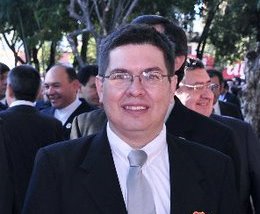 CURRÍCULUM VITAEDatos PersonalesNombres				:		Vicente Rubén DavidApellidos				:		Aguilar ArcaFecha de Nacimiento			:		Junio 3, 1967Nacionalidad				:		ParaguayoCédula de Identidad			:		975780Dirección				:		Acuña de Figueroa c/Av. Fernando de 							la Mora- Duplex 15 - Asunción-ParaguayTeléfono	:		595981438504 / 595971689009Dirección electrónica			:		vicenteaguilara@gmail.comvicenteaguilar@yahoo.com, vicenteaguilar@hotmail.com,     Estudios CursadosFormación Primaria	:		Escuela Beato Luis Guanella, 1979Formación Secundaria	:		Colegio Nacional de  		             Bernardino Caballero, 1985Formación Universitaria	:		-Instituto Superior de Lenguas - Facultad 			de Filosofía-Universidad Nacional de                                                                       		Asunción, 1994			-Universidad Técnica en Comercialización y Desarrollo, Post-Grado en Administración de Empresas, 2013.-Universidad UNIDA, actualmente cursando la Maestría de Administración de Negocios, 2018.Otros EstudiosInglés :Centro Cultural Paraguayo Americano, curso completo (Lado System), 1986Centro Cultural Paraguayo Americano, curso completo (New English Course System), 1987/88Advanced Language Skills courses, Centro Cultural Paraguayo Americano, con  Rivera de  de New Mexico, U.S.A., 1986First Certificate of , Centro Anglo-Paraguayo, 1987TOEFL (Test of English as a Foreign Language), 1993Perfeccionamiento en metodología educativa, Emporia State University, Enero-Febrero, 1997, U.S.A.Bibliotecología :Curso de Bibliotecología Aplicada e Investigación, Biblioteca Roosevelt, 1985Periodismo :Curso de editores jóvenes - ABC Color - Biblioteca Roosevelt, 1994Computación :Curso de Operador y Programador de Micro-computadoras, System Basic Computer, 1985Curso de Introducción al Procesamiento de Datos Electrónicos, Officentro, 1986Curso de Introducción al Procesamiento de Datos Electrónicos, Informática, 1987Curso de Lenguaje Basic, Informática, 1987Curso de Lenguaje Pascal, Informática, 1987Curso de Contabilidad Computarizada, Informática, 1987Tercer semestre de Programación en  de Ciencias y Tecnología de  de Asunción, 1991Títulos- Bachiller en Ciencias y Letras, 1985- Licenciado en Lengua Inglesa, 1994- Diplomado en Administración de Empresas, 2013Certificados- Centro Cultural Paraguayo-Americano, 1987- Centro Cultural Paraguayo-Americano, 1988- Advanced Language Skills Courses, Centro Cultural Paraguayo-Americano, 1989- First Certificate of Cambridge, 1987- Introducción al Procesamiento de Datos Electrónicos, 1986- Introducción al Procesamiento de Datos Electrónicos, 1987- Lenguaje Basic, 1987- Lenguaje Pascal, 1987- Contabilidad Computarizada, 1987- Pascal, 1987- Aligu (American Language Institute of ), 1989- TESOL (Teacher of English to Speakers of Other Languages), 1989- TESOL (Teacher of English to Speakers of Other Languages), 1990- TESOL (Teacher of English to Speakers of Other Languages), 1991- TESOL (Teacher of English to Speakers of Other Languages), 1992- TESOL (Teacher of English to Speakers of Other Languages), 1993- Toefl (Test of English as Foreign Language), 1993/4, 560 puntos en version papel- TESOL (Teacher of English to Speakers of Other Languages), 1994- TESOL (Teacher of English to Speakers of Other Languages), 1995- LABCI (Latin American - British Cultural Institutes), 1995- TESOL (Teacher of English to Speakers of Other Languages), 1996- TESOL (Teacher of English to Speakers of Other Languages), 1997- Perfeccionamiento en metodología educativa, Emporia State University- U.S.A, Enero-Febrero, 1997.- TESOL (Teacher of English to Speakers of Other Languages), 1998- Informática Educativa, Instituto Borges-ABC Color-Instituto Superior de --Computación San Lorenzo, 1998TESOL (Teacher of English to Speakers of Other Languages), 1999TESOL (Teacher of English to Speakers of Other Languages), 2000TESOL (Teacher of English to Speakers of Other Languages), 2001, disertante sobre Tecnologia Educativa   – U.S.A.. Coordinador de grupo de extensión cultural por el CCPA en el Center of English as Second Language de dicha universidad, 2001Pearson Education /Didáctica – Dicté un workshop sobre Games and Activities in the Classroom – Marzo 2001Pearson Education /Didáctica – Dicté un workshop sobre Business English – Agosto 2001Pearson Education – Dicté un workshop sobre  Business English – Setiembre 2001TESOL (Teacher of English to Speakers of Other Languages), 2002Certificado por responsabilidad y cumplimiento del 100% de asistencia a clases – Universidad del Cono Sur de las Américas, Dic 2002.TESOL (Teacher of English to Speakers of Other Languages), 2003TESOL (Teacher of English to Speakers of Other Languages), 2004TESOL (Teacher of English to Speakers of Other Languages), 2005TESOL (Teacher of English to Speakers of Other Languages), 2006Seminario Anti-Lavado de Dinero y Financiamiento de Terrorismo para inspectores de Instituciones Financieras, organizado por Banco Central y , 29-31 de agosto,2006TESOL (Teacher of English to Speakers of Other Languages), 2007Seminario Contra el Financiamiento del Terrorismo, organizado por SEPRELAD y  de Israel, 27-28 de marzo, 2007Charla Debate sobre Prevención del Consumo de Sustancias Psicotrópicas o Estupefacientes, organizado por el Ministerio de Relaciones Exteriores y , 24 de abril de 2008.Seminario sobre Movimiento de Capitales con el Exterior en el ámbito de  del Lavado de Dinero y el Financiamiento del Terrorismo; Riesgos del Uso de Movimientos de Efectivo por Frontera, organizado por GAFISUD y el Gobierno de España en el BCP, 9-12 de marzo 2009. Curso en la red de Internet sobre las Habilidades para el Siglo 21, octubre 28, 2009, administrado por The Journal “Speak up”WebinarsSeminario de la Asociación de Especialistas Certificados en Antilavado de Dinero (ACAMS), 30 de octubre, Hotel Sheraton, Asunción, Paraguay.Curso-Taller de Elaboración de Informes Técnicos, a cargo de  especializada en capacitación, Sede de Seprelad, Noviembre de 2009.Taller de entrenamiento en la red de Internet sobre uso del programa para traductores SDL Multiterm 2009 SP1 para Iniciantes, Nov 16, 2009.En , editor de tesis de pregrado e integrante de mesa examinadora para la defensa de tesis, diciembre 2009.III Encuentro de Tipologías Regionales de GAFISUD, del 5 al 7 de octubre de 2010, 24 horas de duración. Hotel Punta Arenas, Costa Rica.Certificado sobre Curso de Lenguaje Escrito Actualizado, del 18 al octubre al 1 noviembre de 2010. Organizado por Seprelad, dirigido por el Lic Alberto Muñoz   Seminario Taller sobre Formación de Formadores, del 19 al 29 de noviembre de 2010, en SEPRELAD    Taller en Línea: New Iran Sanctions: Global Risk and Regulatory Game Changer, FIBA, 18 de noviembre de 2011    Certificado de participación y representante por Paraguay del Taller del Marco de la Planificación Estratégica (SIP) sobre ALD y FT, abril 2012, organizado por GAFISUD en Bs.As. Argentina    Certificado de participación del seminario en línea de AML Training sobre DEBIDA DILIGENCIA TACTICA USANDO EL MODELO FRAML, JUNIO 19, 2012.Certificado de participación del Seminario en línea de FIBA (Federación Internacional de Bancos de Florida de EE.UU) sobre Requerimientos y Acontecimientos KYC/CDD/EDD, mayo 2012  Certificado de participación del seminario en línea de FIBA (Federación Internacional de Bancos de Florida de EE.UU) sobre Las Nuevas 40 Recomendaciones del GAFI, JUNIO 2012  Curso a distancia de inglés para Propósitos Especiales – Universidad Oregon de los EE.UU, becario del Departamento de Estado de los Estados Unidos, 2013.   Certificado de participación del seminario en línea de FIBA (Federación Internacional de Bancos de Florida de EE.UU) sobre Debida Diligencia del Cliente , Marzo 1, 2013   Certificado de participación del seminario en línea de FIBA (Federación Internacional de Bancos de Florida de EE.UU) sobre FATCA, QUE HAY AHORA Y QUE VIENE? Agosto 9 2013.   Certificado de participación del seminario en línea de ACAMS (Asociación de Especialistas Certificados en Antilavado de Dinero de EE.UU) de Aplicando una Eficaz Gestión de Riesgos que Cumpla con los Requisitos Regulatorios, 12 de febrero, 2014.     Certificado de la Universidad de Cambridge, Examen de TKT (Teacher’s Knowledge Test), Diciembre 2014, Centro Anglo Paraguayo.   Video Conferencia “Intercambio de Experiencias con la UIF de Israel y Perú sobre Lavado de Dinero y Financiamiento del Terrorismo, 19-21 de agosto, 2013 – Lima –Perú.   Certificado de participación del seminario en línea de FIBA (Federación Internacional de Bancos de Florida de EE.UU) sobre Seguimiento de las Transiciones en Bancos de Transacción, mayo 21, 2014.    Certificado de participación del seminario en línea de FIBA (Federación Internacional de Bancos de Florida de EE.UU) De XP/ a W7: Como mantener su entorno protegido”, julio, 2014.   Certificado de participación del seminario en línea de FIBA (Federación Internacional de Bancos de Florida de EE.UU) sobre “Gestión de Patrimonios: Evolución del ambiente regulatorio”, agosto, 2014.   Certificado de participación del seminario en línea de FIBA (Federación Internacional de Bancos de Florida de EE.UU) sobre “Mobile Devices, Mobile Fraud”, septiembre, 2014.    Examen de Teaching Knowledge Test (TKT) – Módulo 1, Universidad de Cambridge, Centro Anglo Paraguayo, Diciembre 2014.    Curso de Inducción Docente para el Modelo de Formación por Competencias, en el marco del programa de Desarrollo en Competencias Docentes, a cargo del MG Jose Ortiz, 9-11 de febrero de 2015, Universidad San Ignacio de Loyola, Asunción – Paraguay.   Certificado de participación del seminario en línea de la Asociación de Especialistas Certificados en Delitos Financieros (ACFCS de EE.UU) sobre "Herramientas Contables para detectar la manipulación financiera y realizar investigaciones forenses", julio, 2015. Crédito 1.0    Certificado de participación del seminario en línea de la Asociación de Especialistas Certificados en Delitos Financieros (ACFCS de EE.UU) sobre "KYC de vanguardia para el sector bursátil: con la lupa en el perfil del inversionista", octubre 26, 2015. Crédito 1.0   Certificado de participación del seminario en línea de la Asociación de Especialistas Certificados en Delitos Financieros (ACFCS de EE.UU) sobre "Financiamiento, Corrupción y Transparencia de Partidos Políticos y procesos electorales ", febrero, 2015. Crédito 1.0   Certificate of Completion on course participation on “Cross Border Financial Investigations Training”, in Asunción-Paraguay, August 25-27, 2015 by the Homeland Security Investigations of the US Department of States.   Certificate of Training on Financial Analysis Techniques Course, Office of Technical Assistance – US Department of the Treasury, October 20-23, 2015.    Certificado de participación del seminario en línea de Lavadodinero.com sobre Comprendiendo el “Crowfunding”: características, riesgos y señales de alerta, Nov 19, 2015.   Certificate of attendance FIBA (Federación Internacional de Bancos de Florida de EE.UU) on UNDERSTANDING VIRTUAL CURRENCIES, January 27, 2016.   Certificado de participación en el Seminario “Sistema Nacional de Combate al Lavado de Activos y Financiamiento del Terrorismo”, dictado por el Instituto del Banco Central del Paraguay, 25-26 de mayo, 2016 (4horas).    Certificado del Teaching  Knowledge Test, diciembre 2016.   Certificado de participación en el Seminario “Conducting Internal Investigations in the Yates Memorandum Era”, dictado por el the Volkov Law Group LLC, junio, 2016.    Certificado de participación en el Seminario “Estabilidad Financiera, Riesgo Sistémico y Política Macroprudencial”, dictado por el Instituto del Banco Central del Paraguay, 5 y 6 de julio, 2016 (4horas).    Certificado de participación del Taller Anti-lavado de Dinero y Financiamiento de Terrorismo para Inspectores de Instituciones Financieras, organizado por el Instituto BCP, junio de 2017.    Certificado de participación en Comunicación efectiva, Cooperativa Universitaria, junio 2017    Certificado de Cambridge Advanced Exam (CAE), Anglo, diciembre 2017 TESOL (Teacher of English to Speakers of Other Languages), en el Instituto Stael Rufinelly de Ortiz, mayo 2018, Certificado de Becario de la embajada Americana en Paraguay, Universidad de Iowa State, EE.UU. Curso sobre Tecnología Educativa aplicada a las aulas, abril-mayo 2018.Charla Antibullying, Oct 2018, Stael Rufinelli-Paratesol-embajada americana en Paraguay.Academic Symposium, Centro Anglo Paraguayo, Noviembre 21, 2018, Asunción, Paraguay.Experiencia LaboralActualTraductor e Intérprete público matriculado de la Corte Suprema de Justicia – Matricula 1084Secretaría de Prevención de Lavado de Dinero (SEPRELAD), 2006 hasta la fecha- Corresponsal internacional del Correo Seguro Egmont/analista financiero para casos    Internacionales.- Jefe de Relaciones Internacionales y Contacto Principal con las demás Unidades de    Inteligencia Financiera del Mundo y demás organismos internacionales.-Traductor e Intérprete de documentos oficiales confidenciales de entrada y salida de la secretaría   a  todo el mundo.- Nexo Internacional entre las Unidades de Inteligencias Financieras del Mundo.- Encargado del Correo Seguro Egmont, GAFI y GAFILAT, OEA, ONU, demás organismos internacionales- Jefe de Relaciones Internacionales y Contacto Principal con las demás Unidades de    Inteligencia Financiera del Mundo y demás organismos internacionales.Universidad Autónoma de Asunción – mayo 2011 hasta la fecha. -Profesor de Inglés técnico para Administración y Finanzas, Comercio Internacional, Ingeniería Comercial, Informática y DerechoAnglo, desde mazo 2010 hasta la fechaProfesor de inglés de niños, jóvenes y adultos en todos los nivelesComité Paraguay Kansas  la fecha- Miembro Voluntario del Programa de Extensión Universitario en la coordinación ante el Programa de Actividades Extracurriculares del Convenio Universidad de Pittsburg (Kansas-EE.UU.) y  de Asunción (Paraguay), oficiando de enlace con las universidades locales e intérprete inglés/castellano.Profesor free-lance: preparación de alumnos para los exámenes internacionales de IBT-TOEFL, TOEIC, IELTS, FIRST CERTIFICATE OF CAMBRIDGE, ANGLIA, cursos individuales y a medida para viajes, empresarios, clases particulares de inglés.Uninorte – marzo 2017 hasta la fecha.     -Profesor de Inglés técnico para Comercio Exterior.Inabanc, marzo 2017 a la fecha.     -Profesor de Inglés técnico para Cursos de Preparación del Sistema Financiero.AnteriorInstitute One 2 One,  desde marzo de 2009-2011Centro Cultural Paraguayo - Americano, 1992  - Septiembre 2010Examinador Internacional Certificado de los exámenes internacionales de IBT TOEFL, IBT  GMAT, Michigan, TOIEC, GRE.Instituto Superior de Relaciones Internacionales (CEIFCAP), enero a agosto de 2010Profesor titular de la Cátedra de Inglés de la Licenciatura de Relaciones InternacionalesInternational Travel Service- Wholesaler Tour Operator, 1986/7	Funciones: Gestor, agente del Dpto. de Reservas Nacionales e Internacionales, ticketing terrestre, cotizaciones aéreas y servicios terrestres, intérprete inglés-español, operador de télex y computadoras.Intertours S.R.L. - Wholesaler Tour Operator, 1987/8	Funciones: operador de télex, agente del Dpto. de Reservas Nacionales e Internacionales, ticketing terrestre, cotizaciones aéreas y servicios terrestres, intérprete inglés-español, guía free-lance.One Twelve International - Instituto de Inglés, 1988.	Funciones: Profesor de Inglés de niños, jóvenes y adultos en los niveles iniciados, intermedios y avanzados.Consorcio de Ingeniería Electromecánica S.A., 1988/9	Funciones: Dpto.de Suministros - Importaciones: traductor inglés-español, control de documentación de mercaderías importadas, cartas de crédito bancarias, elaboración y pedido de cotizaciones. En el Dpto. de Ingeniería de Fabricación: Operador de computadoras.Instituto de Inglés Skills and Strategies, 1990.	Funciones: Profesor de Inglés de niños, jóvenes y adultos en los niveles iniciados, intermedios y avanzados.English ABC, 1990/3.	Funciones: Profesor de Inglés de niños, jóvenes y adultos en los niveles iniciados, intermedios y avanzados.Colegio SEK - Paraguay, 1992/3	Funciones: Profesor de Inglés de niños y jóvenes en los niveles iniciados, intermedios y avanzados.Telecom S.A.- División Capacitación, 1992/3	Funciones: Profesor de Inglés de jóvenes y adultos en los niveles iniciados, intermedios y avanzados.Instituto Privado de Inglés de la Lic. Edith Moré (vacaciones de verano)Funciones: Profesor Asistente para la preparación de becarios, ejecutivos e ingresantes al Instituto Superior de Lenguas y estudiantes en general para todos los niveles.Ministerio de Obras Públicas y Comunicaciones - Proyecto COMI - 1993/4	Funciones: operador de computadoras en el Proyecto COMI (Convenio Paraguayo-Israelí), para la racionalización del transporte público de pasajeros urbano e interurbano.Gabinete Técnico del Viceministro de Transporte	Funciones: operador de computadoras, control de documentaciones por computadoras en  de Entrada de  de Estado de Transporte, trabajos de O y M, organigramas, gráficos y estadísticas comparativas.Universidad  Americana, 1998 -2002Funciones: Profesor de Inglés Comercial en las Carreras de:-Ingeniería Comercial-Administración-Ingeniería Informática-MarketingColegio Campoalto, 1996 - 2002	Funciones: Profesor de Inglés de niños y jóvenes en los niveles iniciados, intermedios y avanzados.Universidad del Cono Sur de las Américas, 2001 - 2004Funciones: Profesor Titular de la cátedra de Inglés bancario en  de Administración de EmpresasUniversidad Columbia, desde el año 2008 -2009Profesor de Inglés Técnico de  de Ingeniería InformáticaUniversidad Evangélica del Paraguay, mazo-diciembre de 2010Profesor de Interpretación Oral y Traducción en la Licenciatura de Lengua InglesaSeminarios, Cursos, Talleres y ConferenciasTESOL (Teacher of English to Speakers of Other Languages), , 1989TESOL (Teacher of English to Speakers of Other Languages), , 1990TESOL (Teacher of English to Speakers of Other Languages), , 1991TESOL (Teacher of English to Speakers of Other Languages), , 1992TESOL (Teacher of English to Speakers of Other Languages), , 1993TESOL (Teacher of English to Speakers of Other Languages), , 1994Issues of Interest towards Education by Ph.D Tom Gallagher, Centro Cultural Paraguayo-Americano, 1994.Taller de Capacitación docente, Centro Cultural Paraguayo-Americano, 1994.LABCI (Latin American - British Cultural Institutes), Convention, Hotel Excelsior - , 1995.TESOL (Teacher of English to Speakers of Other Languages), , 1995. Dicté un taller sobre el uso de las computadoras en clases de Inglés. APIP (Asociación de Profesores de Inglés del Paraguay). Dicté un taller sobre el uso de las computadoras en clases de Inglés, 1995.TESOL (Teacher of English to Speakers of Other Languages), , 1995Curso de entrenamiento y actualización sobre el método interactivo, Centro Cultural Paraguayo-Americano, 15-19 Julio, Paraguay, 1996.TESOL (Teacher of English to Speakers of Other Languages), , 1996TESOL (Teacher of English to Speakers of Other Languages), , 1997. Dicté un taller sobre el uso de las computadoras en clases de Inglés.Perfeccionamiento en metodología educativa, Emporia State University, Enero-Febrero, 1997, U.S.A.Taller sobre Informática Educativa, organizada por Diario ABC, Instituto Borges de Bs.As. y el Instituto Superior de Informática de San Lorenzo – Embajada Argentina en Paraguay, Nov. 1998APIP (Asociación de Profesores de Inglés del Paraguay). Dicté un taller sobre el uso de las computadoras en clases de Inglés, 1995.TESOL (Teacher of English to Speakers of Other Languages), , 1998.TESOL (Teacher of English to Speakers of Other Languages), , 1999.Curso de Retórica y Comunicación - CEDOC(Centro de Educación, Dirección Orientación y Cultura, Paraguay, octubre, 1999.Curso de Capacitación Docente Interna - C.C.P.A. (Centro Cultural Paraguayo-Americano), Dicté un taller sobre el uso de Internet como apoyo didáctico en las clases de Inglés, 1999.TESOL (Teacher of English to Speakers of Other Languages), , 2000Curso de  para el Noveno grado – Ministerio de Educación y Cultura, diciembre 2000Problemáticas de Aprendizaje – Setiembre 2000TESOL (Teacher of English to Speakers of Other Languages), 2001, disertante sobre Tecnología EducativaOklahoma State University. Coordinador de grupo de extensión cultural por el CCPA en el Center of English as Second Language de dicha universidadPearson Education /Didáctica – Dicté un taller sobre Games and Activities in the Classroom – Marzo 2001Pearson Education /Didáctica – Dicté un taller sobre Business English – Agosto 2001Pearson Education . Dicté un taller sobre Business English. Septiembre 2001. Hotel Pueblo – San Bernardino – Setiembre 2001TESOL (Teacher of English to Speakers of Other Languages), , Julio 2002Pearson Education/Didáctica . Dicté un taller sobre Business English for Polimodal. Agosto 2002.TESOL (Teacher of English to Speakers of Other Languages), , 2003TESOL (Teacher of English to Speakers of Other Languages), , 2004TESOL (Teacher of English to Speakers of Other Languages), , 2005TESOL (Teacher of English to Speakers of Other Languages), , 2006Seminario Anti-lavado de Dinero y Financiamiento de Terrorismo para Inspectores de Instituciones Financieras, organizado por  of Technical Assistance (OTA) de los EEUU, y el BCP, agosto de 2006TESOL (Teacher of English to Speakers of Other Languages), , 2007Curso de Voluntariado – Comité Paraguay – Kansas, 2007.Seminario contra el Financiamiento del Terrorismo, organizado por SEPRELAD y  de Inteligencia de Israel, Asunción, Paraguay, marzo de 2007Foro sobre Estrategia de Prevención, Combate al Abuso al Alcohol y otras Drogas. Nuevo enfoque legislativo. Integración de Gobierno y Sociedad Civil. La experiencia de Brasil, junio de 2008Foro sobre Substancias Psicotrópicas u otros estupefacientes, organizado por , en el Minist.de Relaciones Exteriores, septiembre 2008.TESOL (Teacher of English to Speakers of Other Languages), , 2008 Seminario sobre Riesgos del Uso de los Movimientos de efectivos por Fronteras, organizado por GAFISUD, SEPRELAD, Min.de Economía de España, en el BCP, marzo de 2009.Taller sobre Plagio Académico, julio de 2009, Universidad Columbia.Taller sobre el uso de las tecnologías educativas en el aula, noviembre de 2009, PARATESOL, sede CCPA Central Seminario sobre Remesadoras de Dinero, con expositores españoles, marzo de 2009, Banco Central del ParaguaySeminario sobre Financiamiento de Terrorismo, con expositores españoles, julio de 2009, Banco Central del ParaguaySeminario Intensivo ALD en el marco de la nueva realidad mundial, 30 de octubre de 2009, Hotel Sheraton, Asunción-ParaguaySeminario Taller sobre Formación de Formadores, del 19 al 29 de noviembre de 2010, en SEPRELADSeminario online de ACAMS (Asociación de Especialistas en Lavado de Dinero), Feb 2, 2010 sobre Financiamiento de Terrorismo y   de los EE.UU.Seminario online de ACAMS (Asociación de Especialistas en Lavado de Dinero), Feb 4, 2010 sobre La determinación del delito precedente en el lavado de dinero.Seminario online de ACAMS (Asociación de Especialistas en Lavado de Dinero): Transacciones Internacionales: Mitiga los Riesgos, mayo 14, 2010.Seminario Analítico y de Intercambio Operacional entre la FinCen-Departamento de Estado de los EE.UU y la SepreladTaller sobre Balance Score, Cooperativa Universitaria – 16, 17, 18 de mayo de 2012 con el Lic.Mauro MezaSeminario online de Dow Jones: Anti-money laundering: Measuring the Effectiveness of your Sanctions Screening Operation, junio 24, 2010.Curso de Lenguaje Escrito Actualizado, del 18 al octubre al 1 noviembre de 2010. Organizado por Seprelad, dirigido por el Lic Alberto MuñorzIII Encuentro de Tipologías Regionales de GAFISUD, del 5 al 7 de octubre de 2010, 24 horas de duración. Hotel Punta Arenas, Costa Rica.Taller de Lenguaje escrito actualizado, en Seprelad del 25 de octubre al 5 de noviembre, con una duración de 20hs, dirigido por el Lic. Alberto Muñoz.Seminario online organizado por el Depto.de Estado de los EE.UU, tema: What Makes a Great Listening Task , presentador Kevin McCaughey, Noviembre 10, 2010, duración 1 hora.Seminario online organizado por el Depto.de Estado de los EE.UU, tema: Task-Based Instruction , presentador George Chinnery, Noviembre 24, 2010, duración 1 hora.Seminario Taller sobre Formación de Formadores, del 19 al 29 de noviembre de 2010, Banco Central del Paraguay, dirigido por el Lic. Daniel González del CAES-UNA, con una carga horaria de 20 hsTaller sobre Prevención de Lavado de Activos y Financiamiento del Terrorismo, organizado por el BCP-Seprelad-BID del 1-3 de diciembre de 2010 en el BCPTaller sobre Inspección sobre medidas contra el blanqueo de Capitales y Financiamiento del Terrorismo, organizado por el Seprelad-GAFISUD y la UE del 11-15 de abril de 2011 en el salón de capacitaciones del BCPSeminario en Línea: ACH/Wire and online Banking Fraud: The Impetus behind FFIEC’s Guidance for Layered Security, abril 11, 2012Seminario de entrenamiento y Visita a la Sede de la FinCen, DEA y FBI en Washington, DC. EE.UU, del 23 al 27 de mayo de 2011.LABCI – Hotel Sheraton del Paraguay, 14-16 de julio de 2011. Conferencia Internacional de Profesores de inglés, organizado por el Anglo. Certificado de Actualización a Microsoft Office 2010, con una carga de horaria de 8hs, Setiembre de 2011, Asunción ParaguayOrganizador y asistente del Taller para profesores de inglés de los exámenes internacional de Anglia Ascentis ESOL en octubre de 2011, carga horaria de 4hs. Asunción-Paraguay.Seminario en línea sobre “Informalidad, Lavado de Dinero y Bancarización- Casos de Argentina, Perú y Uruguay, carga horaria 1.5hs, organizado por  Association (FIBA) Inc.Participación en el Seminario en línea contra el Tráfico de Seres Humanos y Contrabando, carga de 2hs, octubre de 2011, organizado por la Asociación de Certificación en Especialista de Antilavado de Dinero (ACAMS).Seminario en Línea: New Iran Sanctions: Global Risk and Regulatory Game Changer, FIBA, 18 de noviembre de 2011.Jornada de Capacitación sobre Técnicas de Prevención de Lavado de Dinero y Financiamiento de Terrorismo, 7 de marzo de 2012, organizado por el BID en el BCP    Representante de la delegación del  Paraguay al Taller del Marco de la Planificación Estratégica (SIP) sobre ALD y FT, abril 2012, organizado por GAFISUD - Bs.As. ArgentinaSeminario en línea de FIBA (Federación Internacional de Bancos de Florida de EE.UU) sobre Requerimientos y Acontecimientos KYC/CDD/EDD, mayo 2012seminario en línea de FIBA (Federación Internacional de Bancos de Florida de EE.UU) sobre Las Nuevas 40 Recomendaciones del GAFI, junio 2012Webinar: helping Insurance Companies Manage the Growing Threat of Financial Crime, June 19, 2012 – Antimoney Laundering.Seminario en Línea: Understanding the Impact of the FATF Revised Recommendations on local Anti-money Laundering Regulations, junio 26, 2012Becario del Curso a distancia de Inglés para Propósitos Especiales, Universidad de Oregón, EE.UU, Feb-Marzo de 2013, con los auspicios del Dpto de Estado de los EE.UU.Seminario en línea de FIBA (Federación Internacional de Bancos de Florida de EE.UU) sobre Debida Diligencia del cliente, marzo 2013Seminario – Taller Virtual con las Unidades de Inteligencia Financiera del Perú e Israel, sobre Prevención de Lavado de Dinero y Tipologías del Terrorismo.Seminario FATCA (Impuesto Fiscal de EEUU para empresas e individuales extranjeros, realizado en agosto de 2013 por Florida Internacional Bankers Associations ( FIBA).Seminario en línea de ACAMS (Asociación de Especialistas en Antilavado de Dinero) sobre Evasión Fiscal, septiembre 2013.Seminario en línea de FIBA (Federación Internacional de Bancos de Florida de EE.UU) sobre FATCA (Ley Impositiva en los EE.UU), Que hay ahora, que hay para después, agosto 2013Participación en el Seminario en línea sobre Evasión Fiscal, organizado por la Asociación de Certificación en Especialista de Antilavado de Dinero (ACAMS), agosto 2013.Seminario en línea de FIBA (Federación Internacional de Bancos de Florida de EE.UU) sobre Regulación E: Cambios significativos a la regla original, septiembre 2013Seminario en línea de FIBA (Federación Internacional de Bancos de Florida de EE.UU) sobre Minería Ilegal, enero 2014Seminario en línea de FIBA (Federación Internacional de Bancos de Florida de EE.UU) sobre Financiamiento de Commodities estructurados, abril 2014.Seminario en línea de Lavadodinero.com sobre Desafíos y vulnerabilidades asociados a los medios a los Métodos de Pagos Digitales, junio de 2014.Participación en el Seminario en línea sobre “Actualice sus Procedimientos Preventivos para Cumplir con las Normativas”, carga de 1hs, julio  de 2014, organizado por la Asociación de Certificación en Especialista de Antilavado de Dinero (ACAMS).Seminario en línea de FIBA (Federación Internacional de Bancos de Florida de EE.UU) sobre Más allá del Correo electrónico, julio 2014.Seminario en línea de FIBA (Federación Internacional de Bancos de Florida de EE.UU) sobre Gestión del Patrimonio Evolución del ambiente regulatorio, agosto 28, 2014.Seminario en línea de FIBA (Federación Internacional de Bancos de Florida de EE.UU) sobre Mobile Devices, Mobile Fraud, septiembre 3 2014.Seminario en línea de ACFS Training de EE.UU) sobre Lavado de Dinero: El Enorme Reto Actual para el cumplimiento en un escenario de constante cambio, 10 de octubre, 2014.Seminario en línea de Lavadodinero.com sobre Mobile Devices, Mobile Fraud, octubre 2014.Seminario en línea de ACFS Training de EE.UU) sobre New Year, new corruption risks – Alligning your compliance program with the latest guidance and emerging threats, 14 de enero, 2015.Seminario en línea de ACFS Training de EE.UU) sobre Lavado de Dinero: Financiamiento, Corrupción y Transparencia de Partidos Políticos y Procesos Electorales, 4 de febrero, 2015.Curso de Inducción Docente para el Modelo de Formación por Competencias, en el marco del programa de Desarrollo en Competencias Docentes, a cargo del MG Jose Ortiz, 9-11 de febrero de 2015, Universidad San Ignacio de Loyola, Asunción – Paraguay.Seminario en línea de la Asociación de Especialistas Certificados en Delitos Financieros (ACFCS de EE.UU) sobre “Financiamiento, corrupción y Transparencia de Partidos Políticos y Procesos Electorales”, febrero 4, 2015Seminario en línea de la Asociación de Especialistas Certificados en Delitos Financieros (ACFCS de EE.UU) sobre “Herramientas Contables para detectar la manipulación financiera y realizar investigaciones forenses”, julio 31, 2015.Seminario en línea de la Asociación de Especialistas Certificados en Delitos Financieros (ACFCS de EE.UU) sobre "Debida Diligencia 2.0: Maximizar las fuentes abiertas de información para prevenir el delito financieros ", agosto  264, 2015.Seminario en línea de la Asociación de Especialistas Certificados en Delitos Financieros (ACFCS de EE.UU) sobre "Lavado de Dinero y Bienes Raíces: una relación simbiótica que evoluciona con nuevos esquemas y riesgos", septiembre 24, 2015.Seminario en Línea: FIBA Webinar: Human Trafficking A Global Epidemic, por FIBA, oct 15, 2015.Training on Financial Analysis Techniques Course, October 20-23, 2015, Office of Technical Assistance – US Department of the Treasury.Certificate of Training on Financial Analysis Techniques Course, October 20-23, 2015, Office of Technical Assistance – US Department of the Treasury.Certificado de participación del seminario en línea de Lavadodinero.com sobre Comprendiendo el “Crowfunding”: características, riesgos y señales de alerta, Nov 19, 2015.Seminario en línea de FIBA (Federación Internacional de Bancos de Florida de EE.UU) sobre “ Corruption in Politics, Banking and Finance”, Diciembre 15, 2015Certificado de asistencia FIBA (Federación Internacional de Bancos de Florida de EE.UU) on UNDERSTANDING VIRTUAL CURRENCIES, Enero 27, 2016.Seminario en línea de la Asociación de Especialistas Certificados en Antilavado de Dinero (ACAMS) de EE.UU sobre "Implementación de una Política de Exclusión de Clientes en Base a los Riesgos Individuales ", junio 19, 2015.Seminario en línea de la Asociación de Especialistas Certificados en Delitos Financieros (ACFCS de EE.UU) sobre "KYC de vanguardia para el sector bursátil: con la lupa en el perfil del inversionista", octubre 26, 2015.Seminario en línea de la Revista Electrónica Lavadodedinero.com de EE.UU sobre "Fraude Interno como Riesgo en Prevención de Lavado de Dinero", noviembre 11, 2015.Seminario en línea de la Revista Electrónica Lavadodedinero.com de EE.UU sobre "Crowdfunding", noviembre 20, 2015.Seminario en Línea: 2015 review: Anti-corruption Enforcement and Compliance, por el Grupo the Volkov Law Group, enero 5, 2016.Seminario en Línea: “Uso de herramientas de software libre y freeware para análisis relacional en investigaciones de fraude y antilavado”,  por Asociación de Especialistas Certificados en Delitos Económicos (ACFCS), enero 12, 2016.Seminario en Línea: “Foreign Accounts Tax Compliance Act)”,  por Global Radar, febrero 16, 2016.Seminario en línea: Introducing IELTS Life Skills, por la Cambridge English language Assessment, UK,  Feb 2016.Seminario en línea: Mixed-ability teaching: Assessment and feedback, por Oxford University, UK, Feb 2016.Seminario en línea de FIBA (Federación Internacional de Bancos de Florida de EE.UU) sobre “Mitigating OFAC Risk After the Banco Continental Designation ”, Marzo 30, 2016.Seminario en linea organizado por el Dpto.de Estado de los EE.UU, tema: Educational Resources to Impact Learning Locally and Globally, marzo 30, 2016, duración 1 hora.“Jornada de Capacitación sobre el Rol de los Investigadores en los Casos de Lavado de Dinero”, organizado por la Secretaria de Prevención de Lavado de Dinero y el Departamento de Estado de los Estados Unidos de América, del 20 al 24 de marzo de 2017American English Webinar, (Seminario en línea), sobre: Teacher Talk: Presentation Skills for Teachers, Departamento de Estado de los EE.UU.,  mayo 3, 2017.American English Webinar, (Seminario en línea), sobre: Developing Your Students' Vocabulary and Grammar for Critical Thinking, Departamento de Estado de los EE.UU.,  mayo 17,  2017.American English Webinar, (Seminario en línea), sobre: 
Beyond Proficiency: Nurturing Critical Thinking Skills in the EFL Classroom, Departamento de Estado de los EE.UU., mayo 31,  2017.American English Webinar sobre: Global Topics, Local Teaching, Departamento de Estado de los EE.UU., junio 14, 2017.American English Webinar sobre: Building Global Citizenship through Intercultural Language Teaching, Departamento de Estado de los EE.UU.,  junio 28, 2017.Seminario Anti-lavado de Dinero y Financiamiento de Terrorismo para Inspectores de Instituciones Financieras, organizado por el Instituto BCP, junio de 2017.Curso de Comunicación efectiva, la Cooperativa Universitaria, junio 2017.Conferencia “América Latina y el MI: Conversando con Christine Lagarde”, 14 de marzo de 2018, Teatro del Banco Central del Paraguay.Seminario de Fintech, World Trade Center, Asunción – Paraguay, julio 2018, organizado por la Asobanc y otras asociaciones.TESOL (Teacher of English to Speakers of Other Languages), Convention, Paraguay, julio, 2018.Academic Symposium, Anglo, Noviembre, 2018ASCD webinario: What We Say and How We Say It Matter: Teacher Talk That Improves Student Learning and Behavior, marzo 2019.presented by Mike AndersonAmerican English Webinar sobre: Comics for teaching, Departamento de Estado de los EE.UU.,  mayo, 2019.American English Webinar sobre: Critical Thinking, Departamento de Estado de los EE.UU.,  mayo, 2019.PARATESOL (Teacher of English to Speakers of Other Languages), Convention, Paraguay, mayo, 2019.Seminario en Línea: review: Ofac’s – new sanctions program, por el Grupo the Volkov Law Group, mayo,  2019Servicio Social, Asociación y VoluntariadoComité Paraguay – Kansas: desde mi regreso a EE.UU en el año 1997, por la beca de intercambio de profesores en la Universidad de Emporia States – Kansas, EE.UU, trabajo coo voluntario organizando charlas extracurriculares de formación educativa y de interprete para alumnos paraguayos, con los profesores visitantes de universidades de Kansas.International Medical Association (IMA): intérprete voluntario para los médicos norteamericanos en el Hospital Nacional de Itauguá, julio 2017.International Medical Association (IMA): intérprete voluntario para los médicos norteamericanos en el Hospital Nacional de Luque, julio 2018.Student Alumni Paraguay: Asociación de Ex becarios de la Embajada de los Estados Unidos en Paraguay, miembro desde el año 2017 hasta la fecha, ocupando actualmente el cargo de Sindico Suplente de la Comisión Directiva 2018-2019.Student Alumni Paraguay: Asociación de Ex becarios de la Embajada de los Estados Unidos en Paraguay, miembro desde el año 2017 hasta la fecha, ocupando actualmente el cargo de Pro-Tesorero de la Comisión Directiva 2019-2021.